Θέμα: «Πρόσκληση κατάθεσης προσφοράς για μετακίνηση 6 εκπαιδευτικών στα πλαίσια του Ευρωπαϊκού Προγράμματος Erasmus+ »Το 1ο ΕΠΑΛ  ΣΤΑΥΡΟΥΠΟΛΗΣ ζητά κατάθεση ενσφράγιστων προσφορών, σύμφωνα με την Υ.Α. 129287/Γ2/02-12-2011, άρθρο 14,(ΦΕΚ 2769/τ.Β΄/02-12-2011) για την πραγματοποίηση μετακίνησης, στη ΣΤΟΚΧΟΛΜΗ της ΣΟΥΗΔΙΑΣ, στα πλαίσια του Ευρωπαϊκού προγράμματος Erasmus+, Δράση ΚΑ1, ‘Κινητικότητα Προσωπικού Επαγγελματικής Εκπαίδευσης και Κατάρτισης’ με κωδικό: 2018-1-EL01-ΚΑ102-047039  και τίτλο: «THE APPLICATION OF GEOTHERMAL HEATING AND COOLING SYSTEMS IN HOMES, FARMING AND INDUSTRY: advanced skills for teachers and their students»Καλούνται τα ενδιαφερόμενα ταξιδιωτικά γραφεία να καταθέσουν  σφραγισμένη προσφορά που να περιλαμβάνει τα έξοδα μετακίνησης(αεροπορικά εισιτήρια) για την μετάβαση έξι (6) εκπαιδευτικών  στη  πόλη  Στοκχόλμη της Σουηδίας. Προδιαγραφές :Αναχώρηση 6 (έξι)εκπαιδευτικών από το αεροδρόμιο ΜΑΚΕΔΟΝΙΑ στις 24-11-2018 και άφιξη στο αεροδρόμιο της ΣΤΟΚΧΟΛΜΗΣΑναχώρηση 6(έξι) εκπαιδευτικών από την πόλη ΣΤΟΚΧΟΛΜΗ στις 1-12-2018  με την πτήση της επιστροφής για το αεροδρόμιο ΜΑΚΕΔΟΝΙΑ.Η προσφορά θα πρέπει να περιλαμβάνει: Συνολικό κόστος μετακίνησης ,καθώς επίσης και το κόστος κατ΄ άτομο Το χρονικό διάστημα που  ισχύει  η συγκεκριμένη  προσφορά.Λεπτομερή αναφορά των ωρών άφιξης και αναχώρησης από και προς τα αεροδρόμια καθώς και  κάθε ενδιάμεσο σταθμό(αν υπάρχει)Υπεύθυνη δήλωση ότι το ταξιδιωτικό γραφείο διαθέτει το ειδικό σήμα λειτουργίας και μάλιστα σε ισχύΠλήρη ταξιδιωτική ασφάλιση , όπου να αναφέρονται λεπτομερώς οι καλύψειςΔικαίωμα συμμετοχής:Δικαίωμα συμμετοχής στο διαγωνισμό έχουν όλα τα ταξιδιωτικά γραφεία, που πληρούν τις κατά νόμο προϋποθέσεις για την παροχή της εν λόγω υπηρεσίας.Περισσότερες πληροφορίες:            Για περισσότερες πληροφορίες μπορείτε να απευθύνεστε στην υπεύθυνη της δράσης   κα Πάσχου Μαρία, κινητό: 6947824704	Το άνοιγμα των προσφορών: Οι προσφορές θα πρέπει να έχουν κατατεθεί στο γραφείο του Δ/ντή  του 1ου EΠΑΛ Σταυρούπολης, Θράκης 4, 56430-Σταυρούπολη, έως  τις 12:00 το μεσημέρι της Παρασκευής 7 Σεπτεμβρίου 2018  και θα ανοιχθούν την ίδια μέρα στις 13:00 μμ. Επιλογή αναδόχου:Για την αξιολόγηση των προσφορών συγκροτείται Επιτροπή, με πράξη του Διευθυντή  του σχολείου, η οποία αποτελείται από τον ίδιο, ως Πρόεδρο, και δύο από τους   εκπαιδευτικούς της Παιδαγωγικής ομάδας του προγράμματος, που ορίζονται από το σύλλογο των διδασκόντων εκπαιδευτικών. Η επιτροπή έχει την ευθύνη και αρμοδιότητα επιλογής του ταξιδιωτικού γραφείου που θα πραγματοποιήσει την μετακίνηση. Η επιλογή του ταξιδιωτικού γραφείου καταγράφεται στο πρακτικό που συντάσσεται και στο οποίο αναφέρονται με σαφήνεια τα κριτήρια επιλογής. Τα  κριτήρια επιλογής αποτελούν συνδυασμό οικονομικότερης και ποιοτικότερης πρότασης.Ο ΔΙΕΥΘΥΝΤΗΣΑΓΓΕΛΟΠΟΥΛΟΣ ΓΕΩΡΓΙΟΣ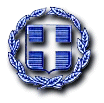 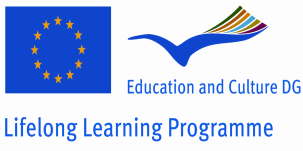 ΕΛΛΗΝΙΚΗ ΔΗΜΟΚΡΑΤΙΑΥΠΟΥΡΓΕΙΟ ΠΑΙΔΕΙΑΣ ΔΙΑ ΒΙΟΥ ΜΑΘΗΣΗΣ & ΘΡΗΣΚΕΥΜΑΤΩΝΠΕΡΙΦΕΡΕΙΑΚΗ Δ/ΝΣΗ Π/ΘΜΙΑΣ & Δ/ΘΜΙΑΣ ΕΚΠ/ΣΗΣΣταυρούπολη,  3-9-2018ΚΕΝΤΡΙΚΗΣ ΜΑΚΕΔΟΝΙΑΣ            Αρ. πρωτ .: 985Δ/ΝΣΗ Δ/ΘΜΙΑΣ ΕΚΠ/ΣΗΣ ΔΥΤΙΚΗΣ ΘΕΣ/ΝΙΚΗΣ1ο EΠΑΛ  ΣΤΑΥΡΟΥΠΟΛΗΣΠρος: ΔΙΕΥΘΥΝΣΗ Δ/ΘΜΙΑΣ ΕΚΠ/ΣΗΣ ΔΥΤΙΚΗΣ ΘΕΣ/ΝΙΚΗΣ(ΓΙΑ ΑΝΑΡΤΗΣΗ ΣΤΗΝ ΙΣΤΟΣΕΛΙΔΑ ΓΙΑ ΕΝΗΜΕΡΩΣΗ ΤΩΝ ΕΝΔΙΑΦΕΡΟΜΕΝΩΝ ΤΑΞΙΔΙΩΤΙΚΩΝ ΓΡΑΦΕΙΩΝ)Διεύθυνση       : Θράκης 4 - 56430 ΣταυρούποληΠρος: ΔΙΕΥΘΥΝΣΗ Δ/ΘΜΙΑΣ ΕΚΠ/ΣΗΣ ΔΥΤΙΚΗΣ ΘΕΣ/ΝΙΚΗΣ(ΓΙΑ ΑΝΑΡΤΗΣΗ ΣΤΗΝ ΙΣΤΟΣΕΛΙΔΑ ΓΙΑ ΕΝΗΜΕΡΩΣΗ ΤΩΝ ΕΝΔΙΑΦΕΡΟΜΕΝΩΝ ΤΑΞΙΔΙΩΤΙΚΩΝ ΓΡΑΦΕΙΩΝ)Τηλέφωνο        : (2310) 653039Προς: ΔΙΕΥΘΥΝΣΗ Δ/ΘΜΙΑΣ ΕΚΠ/ΣΗΣ ΔΥΤΙΚΗΣ ΘΕΣ/ΝΙΚΗΣ(ΓΙΑ ΑΝΑΡΤΗΣΗ ΣΤΗΝ ΙΣΤΟΣΕΛΙΔΑ ΓΙΑ ΕΝΗΜΕΡΩΣΗ ΤΩΝ ΕΝΔΙΑΦΕΡΟΜΕΝΩΝ ΤΑΞΙΔΙΩΤΙΚΩΝ ΓΡΑΦΕΙΩΝ)Fax                  : (2310) 641670Προς: ΔΙΕΥΘΥΝΣΗ Δ/ΘΜΙΑΣ ΕΚΠ/ΣΗΣ ΔΥΤΙΚΗΣ ΘΕΣ/ΝΙΚΗΣ(ΓΙΑ ΑΝΑΡΤΗΣΗ ΣΤΗΝ ΙΣΤΟΣΕΛΙΔΑ ΓΙΑ ΕΝΗΜΕΡΩΣΗ ΤΩΝ ΕΝΔΙΑΦΕΡΟΜΕΝΩΝ ΤΑΞΙΔΙΩΤΙΚΩΝ ΓΡΑΦΕΙΩΝ)Ε-mail              : mail@1epal-stavroup.thess.sch.grΠληροφορίες   :  Αγγελόπουλος Γεώργιος                           Πάσχου Μαρία Προς: ΔΙΕΥΘΥΝΣΗ Δ/ΘΜΙΑΣ ΕΚΠ/ΣΗΣ ΔΥΤΙΚΗΣ ΘΕΣ/ΝΙΚΗΣ(ΓΙΑ ΑΝΑΡΤΗΣΗ ΣΤΗΝ ΙΣΤΟΣΕΛΙΔΑ ΓΙΑ ΕΝΗΜΕΡΩΣΗ ΤΩΝ ΕΝΔΙΑΦΕΡΟΜΕΝΩΝ ΤΑΞΙΔΙΩΤΙΚΩΝ ΓΡΑΦΕΙΩΝ)Προς: ΔΙΕΥΘΥΝΣΗ Δ/ΘΜΙΑΣ ΕΚΠ/ΣΗΣ ΔΥΤΙΚΗΣ ΘΕΣ/ΝΙΚΗΣ(ΓΙΑ ΑΝΑΡΤΗΣΗ ΣΤΗΝ ΙΣΤΟΣΕΛΙΔΑ ΓΙΑ ΕΝΗΜΕΡΩΣΗ ΤΩΝ ΕΝΔΙΑΦΕΡΟΜΕΝΩΝ ΤΑΞΙΔΙΩΤΙΚΩΝ ΓΡΑΦΕΙΩΝ)Προς: ΔΙΕΥΘΥΝΣΗ Δ/ΘΜΙΑΣ ΕΚΠ/ΣΗΣ ΔΥΤΙΚΗΣ ΘΕΣ/ΝΙΚΗΣ(ΓΙΑ ΑΝΑΡΤΗΣΗ ΣΤΗΝ ΙΣΤΟΣΕΛΙΔΑ ΓΙΑ ΕΝΗΜΕΡΩΣΗ ΤΩΝ ΕΝΔΙΑΦΕΡΟΜΕΝΩΝ ΤΑΞΙΔΙΩΤΙΚΩΝ ΓΡΑΦΕΙΩΝ)